Imię i nazwisko  .......................................................................................................... klasa ............Karta pracy – Ułamki dziesiętne cz.1Zad.1. Uzupełnij zdanie.Liczby typu  0,5;  3,01;  4,55;  0,125  to przykłady ………………………………………………………. .Zad.2. Nazwij poszczególne cyfry podanego ułamka dziesiętnego.	……………………………………	   	                ………………………………….………………………….……….                 234,987       …………………………………..			.					………………………………….			……………………………………Zad.3. Zapisz, jak odczytamy poniższe ułamki dziesiętne.12,5 - ………………………………………………………………………………………………………….0,13 - ………………………………………………………………………………………………………….7,09 - ………………………………………………………………………………………………………….0,126 - …………………………………………………………………………………………………………Zad.4. Zapisz podane liczby przy użyciu ułamków dziesiętnych.Dwadzieścia sześć i siedem setnych - …………………Trzy i dwanaście tysięcznych - ………………Dziewięć dziesiątych - …………………..Sto pięćdziesiąt cztery tysięczne - ……………..Zad.5. Podaj w postaci, ułamków dziesiętnych, jakie części figur zacieniowano na poniższych rysunkach. 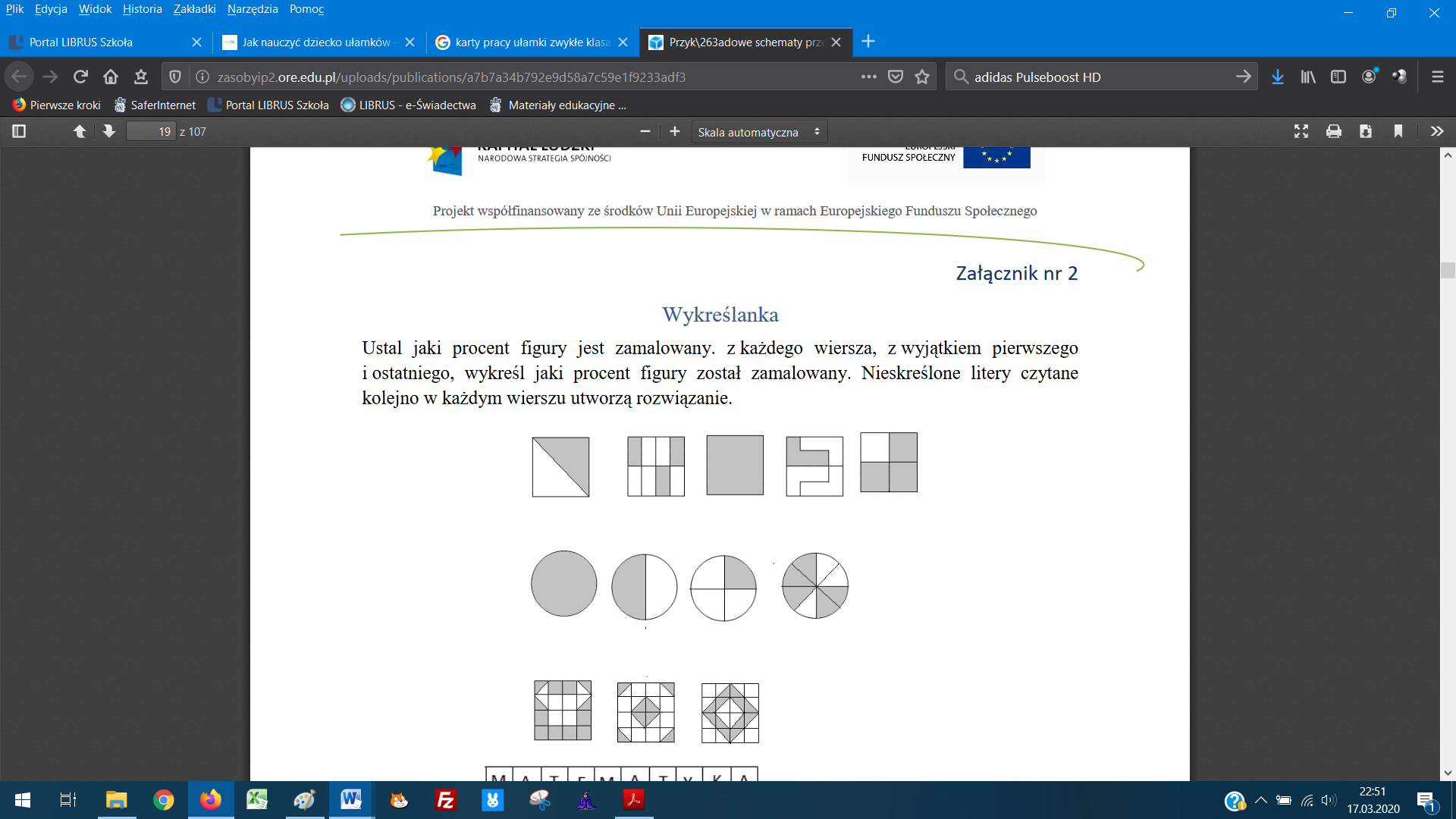 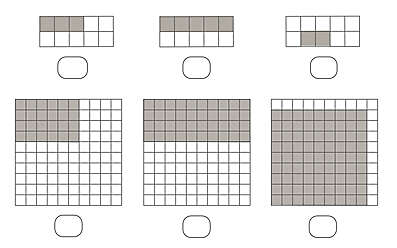 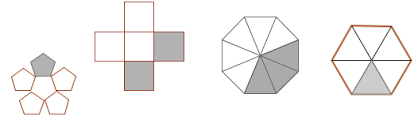 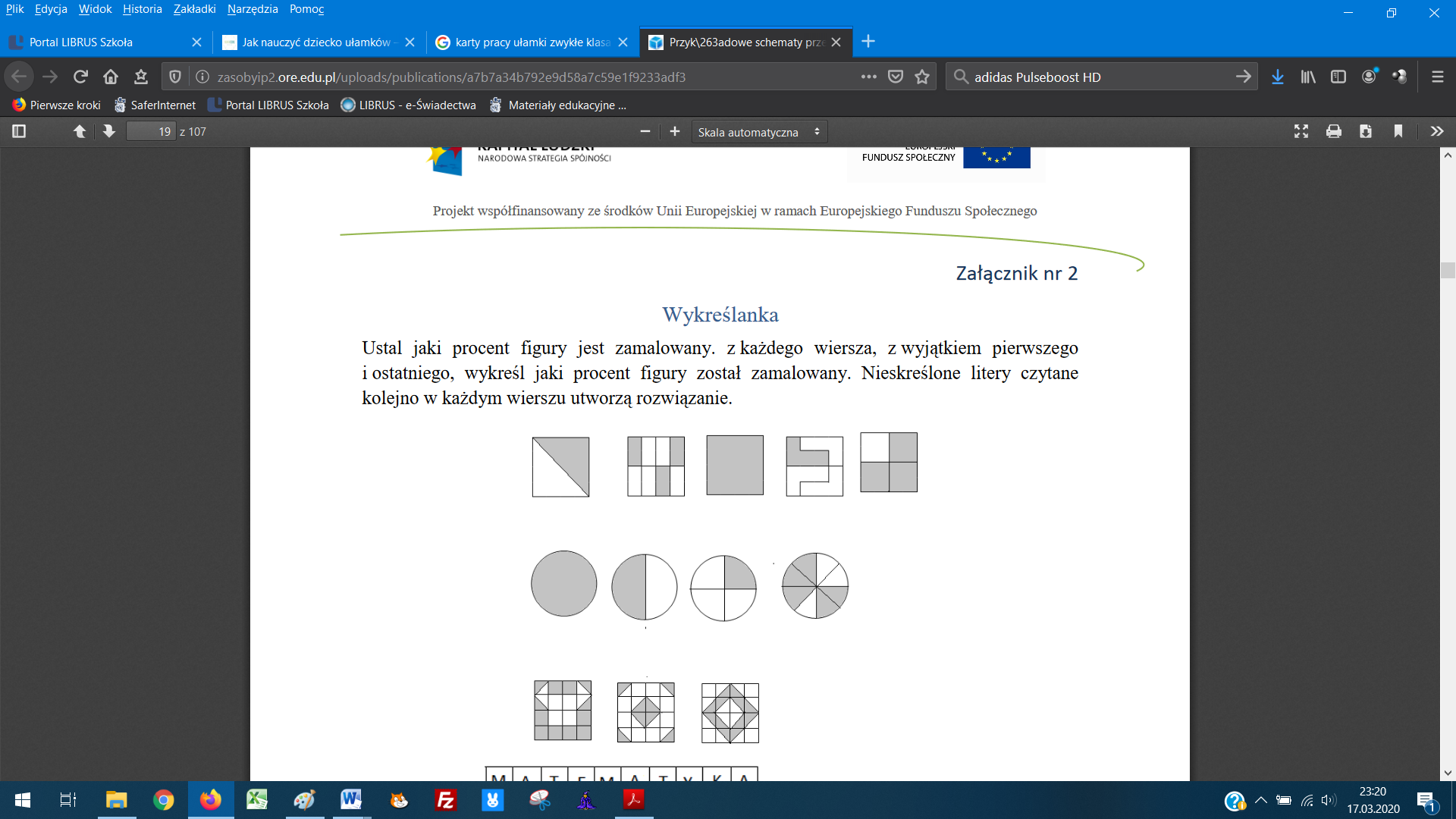 Zad.6. Zapisz podane liczby pomijając niepotrzebne zera.0,50 = ……….				7,00 = ………				0,3400 = …………	   50,20 = ………				0,060 = ……..				10,7090 = ………..	Zad.7. Zapisz podane liczby, używając przecinka.Zad.8. Zapisz podane ułamki dziesiętne w postaci ułamka zwykłego lub liczby mieszanej i skróć je, jeśli to możliwe.0,3 = 				0,65 = 					24,8 =				0,37 =				1,25 =					8,32 =5,01 =				12,5 =					0,325 =20,009 =			0,125 =				14,75 =Zad.9. Zapisz w postaci ułamków dziesiętnych.Zad.10. Porównaj liczby. Wstaw znak <, = lub >.6,9 …….. 0,9999		12,2 ……… 1,22		10,8 ……… 10,08 	3,74……. 3,47		2,056 …….. 2,051		2,7 ……….. 2,456	3,25 ……. 			 ……… 4,79		5,6 ……… 	 ……. 10,1		8,3 ……… 			4,125 …… Zad.10. Liczby 3,4;  5,32;  4,16;  5,4;  3,67;  4,61;  3,075 zapisz w kolejności malejącej.